 [EVENT NAME]LIVESTREAM[Event Date]
IT ChecklistOBJECTIVEThe purpose of this document is to establish the scope and requirements for a livestream event. The below document should be reviewed with local IT support.LIVESTREAM SCOPE AND TECHNOLOGY CONSIDERATIONSCompleted by: ___________________________________________ Date completed:______________ Sample Bandwidth Report: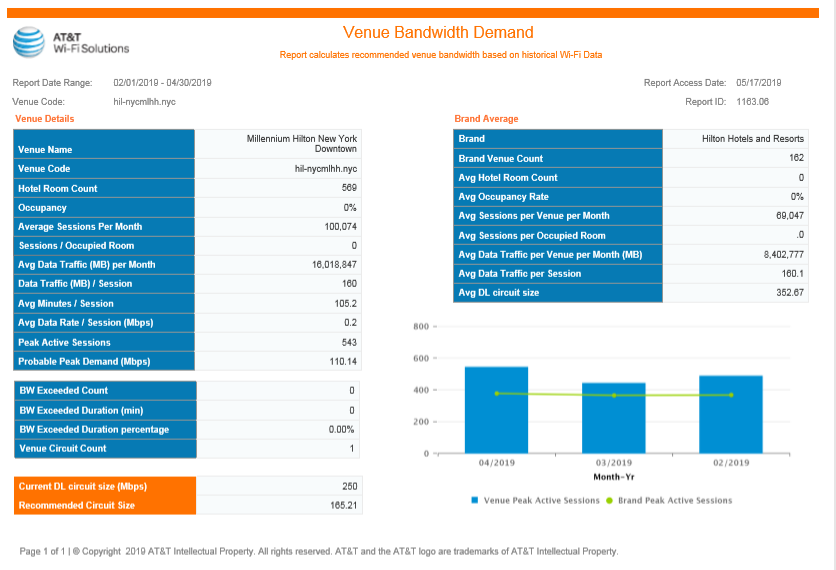 Other Resources:Suggested Language for SOW:Vendor will work with local technology to complete requirements (IT Checklist).Vendor will work with local IT support to deliver a testing and fail over plan.  For larger or complex events, testing will be performed onsite.For larger or complex events, tech partner agrees to complete Hilton provided contingency/communication plan.Contingency Plan (Previously Provided)REQUIREMENTKEY CONSIDERATIONLOCATION 1LOCATION 2VenueHybrid event sampleHybrid event sampleVenue locationHilton New York MidtownWaldorf Astoria ShanghaiOn-site attendees5050Remote attendeesShare tips & tricks for best viewing experience5,0005000Property contactLivestream coordinatorHotel IT contactAV contactBandwidth requirement for eventProduction partner should be able to provide estimate100 MB30 MBCombined hotel/event bandwidth requirement200 MB80 MBEvent space internet circuit ProviderAT&TChina TelecomInternet bandwidth on WAN circuit250MB80-100mbps ISP + Switch (with charges) Average peak utilization on circuit80 MB80 MBIs this circuit dedicated to the event space only or is it also handling traffic to/from the Guest Network?Guest and event space is on this AT&T circuitEvent room networkPower supply & backupNo power back: generator only for lightsRenting generator